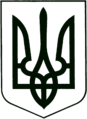 УКРАЇНА
МОГИЛІВ-ПОДІЛЬСЬКА МІСЬКА РАДА
ВІННИЦЬКОЇ ОБЛАСТІВИКОНАВЧИЙ КОМІТЕТ                                                           РІШЕННЯ №261Від 11.08.2022р.                                              м. Могилів-ПодільськийПро затвердження акту про приймання-передачу транспортних засобів Керуючись Законом України «Про місцеве самоврядування в Україні», відповідно до Закону України «Про мобілізаційну підготовку та мобілізацію», постанови Кабінету Міністрів України від 28.12.2000 року №1921 «Про затвердження Положення про військово-транспортний обов’язок», часткового наряду Могилів-Подільського районного територіального центру комплектування та соціальної підтримки від 01.08.2022 року №304 та розглянувши акт про приймання-передачу транспортних засобів від 01.08.2022 року, -виконком міської ради ВИРІШИВ:		  1. Затвердити акт про приймання-передачу транспортних засобів і техніки від 01.08.2022 року на транспортний засіб NISSAN PATHFINDER, 1998 року випуску, номер шасі _____________________ (далі – Транспортний засіб).		  2. Управлінню житлово-комунального господарства міської ради (Стратійчук І.П.) протягом 30 календарних днів з дати оголошення демобілізації, звернутися до Могилів-Подільського районного територіального центру комплектування та соціальної підтримки із відповідною заявою про повернення Транспортного засобу.	     3. Контроль за виконанням даного рішення покласти на першого заступника міського голови Безмещука П.О..Міський голова    	                                         Геннадій ГЛУХМАНЮК